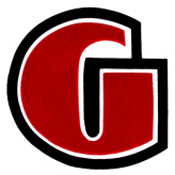 Glencoe Local ScholarshipsThe scholarships on this list are offered to students at Glencoe High School. The individual applications and the Glencoe Scholarship Application are located in the counseling center. Pay close attention to the due date and how to submit the application. ScholarshipAward AmountEligibility RequirementsApplication type/requirementsDue DateHillsboro Rotary ScholarshipVariesCommitted to future goalsDemonstrated ability to overcome adversityFinancial needPreference given to students entering a vocational program/trade schoolElectronic copy on scholarship page of website Counselor report required (included with application)04/26/16FEI Casey Bennett Scholarship$2000High school senior who is planning to pursue a career in Physical Sciences or Materials Sciences3.5 GPA or aboveOther considerations: Financial needOnline: must include transcript & essayhttp://www.fei.com/casey-bennett-scholarship/05/06/16 Flo Rhea Health Careers Endowment& Dr. Marvin J. Robb Memorial ScholarshipBoth scholarships use the same application$1300$2000Must pursue a career in a human healthcare related fieldAttend a 2 or 4 year college/vocational school in 2016-2017Minimum GPA 3.5Minimum SAT score of 1400/ACT 20 Electronic copy on scholarship page of website Must include transcript & official SAT/ACT scoresLetter of recommendation04/01/16Washington County Farm BureauMust meet one of these criteria:Son/daughter or a Farm Bureau memberFFA or 4-H memberBelong to an agriculture based organizationOrganic, CSA, Family FarmMust attend an Oregon college/universityMajor: Nursing, education, agriculture/horticulture, veterinarian, viticulture, research or managementElectronic copy on scholarship page of website RecommendationEssay04/05/16Hillsboro Lion Club$1000Minimum 2.0 GPADemonstrate progressively improving grades throughout high schoolDemonstrated community serviceElectronic copy on scholarship page of website Student & parent statementTranscriptLetter of recommendation04/11/16 Cornelius Boosters Scholarship$500Scholarship will be evaluated on the following criteria: financial need, grades, school activities, and community serviceElectronic copy on scholarship page of website Student statement04/26/16Elden Kellar Track Scholarship2-$500 awardsAttend community college or 4-year college/universityHave participated in high school track and field or cross countryInterest in continuing academic and track and field or cross country pursuitsElectronic copy on scholarship page of website Student StatementTranscript2 letters of recommendation05/06/16 Gordon Faber$2500Minimum 3.0 GPAPursing a nursing professionExemplify: scholarship, diligence, leadership, god citizenship, kindness and integrityElectronic copy on scholarship page of website Student StatementParent StatementResume/Activities sheetTranscript04/11/16Washington County Sheriff Posse$500US CitizenAttend a University or Community College full time in fall 2016Electronic copy on scholarship page of website Student Statement3 referencesEssayAwards received05/15/16 Alex Flores Memorial $500Plans on pursuing a bachelor’s degree after graduation. Volunteer experience in areas of community service, social work, social justiceCommitment to working with diverse peoplesDemonstrates a financial need and/or from an underrepresented student groupGlencoe Scholarship Application (see link on scholarship page) 2 letters of recommendationStudent Statement04/26/16Alpha Upsilon$250 - $1000Has a disability that has made reaching their educational goals more challengingGlencoe Scholarship Application (see link on scholarship page) Essay Interview 04/26/16Dorothy Singleton Memorial$1500Minimum 3.0 GPAPursue a Bachelor’s degree in education and/or teachingGlencoe Scholarship Application (see link on scholarship page) 04/26/16Julie Schmidt-Hiles “Outstanding Student”$2000Minimum 3.0 GPAPlans on studying in the field of social work/human services Demonstrated volunteer work, experience in community service, passion and commitment to giving back to their communityMust attend a community college or 4-year university in fall of 2016Glencoe Scholarship Application (see link on scholarship page) 04/26/16Jackson School Elementary$500Must have attended Jackson School Elementary Glencoe Scholarship Application (see link on scholarship page) Essay04/26/16Bernie Kuehn Music Scholarship ApplicationReferences Audio recording or music/singingEssayApplication on scholarship page03/15/16Tom Bronleewe Memorial2 $1000 awardsMust have lettered in a high school sport Active in church or youth activities Glencoe Scholarship Application (see link on scholarship page) List of church related activitiesLetter from pastor or youth pastorList of academic awards received during high school 04/26/16Trevor Peterson Memorial $500Sibling that is currently on or has been on an IEP or 504 plan Glencoe Scholarship Application (see link on scholarship page) Essay 04/26/16West Union Community Club$1000Must have attended West Union Elementary for at least 2 yearsMust have attended a Hillsboro School District high school for at least 3 years Glencoe Scholarship Application (see link on scholarship page) 04/26/16Hillsboro Community Service Award $400Active role in community service EssayResume 04/17/16Greenhouse Scholarship$1500Two Scholarships available Involved in the greenhouse last yearInterested in farming/horticulture/agriculture GPA 2.5 or higherGoing to a 2 or 4 year college/vocational school or starting your own businessGlencoe Scholarship (see link on scholarship page) ApplicationEssay (how you plan to use the scholarship) 05/06/16